Harbor Unitarian Universalist Congregation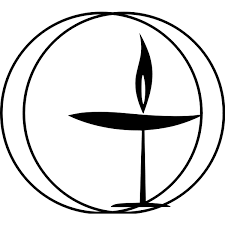 Endowment Fund Grant ApplicationApplicant InformationProposal InformationRelationship to HUUC Endowment Fund PurposePurpose Comments (describe in further detail, if desired, the need and potential benefits of the project)BudgetBudget Detail (attach separately if needed or easier)Budget Description (Describe the itemized costs above and any matching funds. Attach relevant bids, etc., if needed) Disclaimer and AuthorizationI am representing myself, or am an authorized representative of the organization listed above. I understand that if my request is funded, a report must be submitted within 30 days of project completion. I agree to return any unspent funds from this grant, for any reason. Full NameDateStreet AddressCityStateZipPhoneEmailRequest  Type: □ Individual/Self  □ Group/OrganizationOrganization NameOrganization NameOrganization NameOrganization Name Have you previously applied to this Endowment Fund? Have you previously applied to this Endowment Fund? Have you previously applied to this Endowment Fund?□ Yes□ NoIf yes, what year?Project Title:Detailed Description of Proposal:                                                                                        attach additional items if neededDetailed Description of Proposal:                                                                                        attach additional items if neededDetailed Description of Proposal:                                                                                        attach additional items if neededDetailed Description of Proposal:                                                                                        attach additional items if neededDetailed Description of Proposal:                                                                                        attach additional items if neededDetailed Description of Proposal:                                                                                        attach additional items if neededDetailed Description of Proposal:                                                                                        attach additional items if neededDetailed Description of Proposal:                                                                                        attach additional items if neededDetailed Description of Proposal:                                                                                        attach additional items if neededDetailed Description of Proposal:                                                                                        attach additional items if neededImplementation Dates (approximate)Implementation Dates (approximate)Implementation Dates (approximate)From:From:To:Timeline Comments:Timeline Comments:if neededif neededRequest Amount:Request Amount:  $  $Can you accept partial funding to avoid denial? Can you accept partial funding to avoid denial? Can you accept partial funding to avoid denial? Can you accept partial funding to avoid denial? □ Yes□ NoSelect a Category for This Request:Select a Category for This Request:The physical plant of the Congregation (maintenance of buildings, capital improvements, debt reduction, etc.) Educational Opportunities:  scholarships or grants to members or friends of the Congregation for the purpose of attending college, theological, or medical school; for Unitarian Universalist related camping or leadership conferences; or other training which enables members or friends of HUUC to grow in faith and service Community Outreach: including but not limited to grants to Unitarian Universalist camps, social service agencies to which HUUC relates, or programs for persons who are in spiritual and/or economic need  For the wider mission of the UUA at home and overseas, including, but not limited to: grants to the UUA for new church development, professional leadership, education ministries, world mission, and capital financing  Item Cost Description/Comment Description/CommentTotal Project Costs:  $HUUC Funds Requested:  $Signature:Date:Print Name: